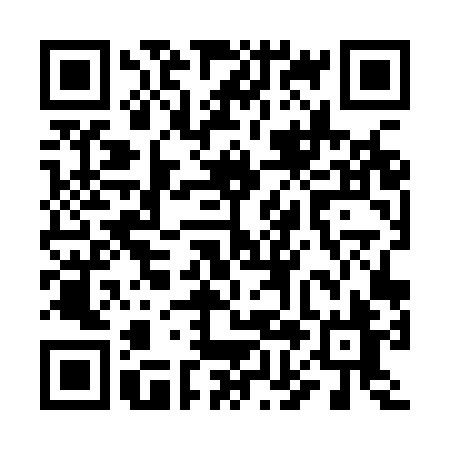 Ramadan times for Kumasi, GhanaMon 11 Mar 2024 - Wed 10 Apr 2024High Latitude Method: NonePrayer Calculation Method: Muslim World LeagueAsar Calculation Method: ShafiPrayer times provided by https://www.salahtimes.comDateDayFajrSuhurSunriseDhuhrAsrIftarMaghribIsha11Mon5:055:056:1512:163:316:186:187:2312Tue5:055:056:1412:163:316:186:187:2313Wed5:055:056:1412:163:306:186:187:2314Thu5:045:046:1312:163:296:186:187:2315Fri5:045:046:1312:153:296:186:187:2316Sat5:035:036:1212:153:286:186:187:2317Sun5:035:036:1212:153:276:186:187:2318Mon5:025:026:1112:143:266:176:177:2319Tue5:025:026:1112:143:266:176:177:2220Wed5:015:016:1012:143:256:176:177:2221Thu5:015:016:1012:133:246:176:177:2222Fri5:005:006:1012:133:236:176:177:2223Sat5:005:006:0912:133:226:176:177:2224Sun4:594:596:0912:133:226:176:177:2225Mon4:594:596:0812:123:216:176:177:2226Tue4:584:586:0812:123:206:166:167:2227Wed4:584:586:0712:123:196:166:167:2228Thu4:574:576:0712:113:186:166:167:2229Fri4:574:576:0612:113:176:166:167:2130Sat4:564:566:0612:113:166:166:167:2131Sun4:564:566:0512:103:166:166:167:211Mon4:554:556:0512:103:156:166:167:212Tue4:554:556:0412:103:146:166:167:213Wed4:544:546:0412:103:136:166:167:214Thu4:544:546:0312:093:126:156:157:215Fri4:534:536:0312:093:116:156:157:216Sat4:534:536:0212:093:106:156:157:217Sun4:524:526:0212:083:116:156:157:218Mon4:514:516:0112:083:116:156:157:219Tue4:514:516:0112:083:126:156:157:2110Wed4:504:506:0012:083:126:156:157:21